附件1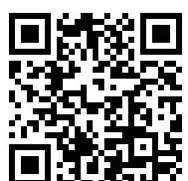 国家奖学金获奖学生信息统计表（2017至2021年毕业生）国家奖学金获奖学生信息统计表（2017至2021年毕业生）国家奖学金获奖学生信息统计表（2017至2021年毕业生）国家奖学金获奖学生信息统计表（2017至2021年毕业生）国家奖学金获奖学生信息统计表（2017至2021年毕业生）国家奖学金获奖学生信息统计表（2017至2021年毕业生）国家奖学金获奖学生信息统计表（2017至2021年毕业生）国家奖学金获奖学生信息统计表（2017至2021年毕业生）国家奖学金获奖学生信息统计表（2017至2021年毕业生）国家奖学金获奖学生信息统计表（2017至2021年毕业生）国家奖学金获奖学生信息统计表（2017至2021年毕业生）国家奖学金获奖学生信息统计表（2017至2021年毕业生）国家奖学金获奖学生信息统计表（2017至2021年毕业生）国家奖学金获奖学生信息统计表（2017至2021年毕业生）国家奖学金获奖学生信息统计表（2017至2021年毕业生）国家奖学金获奖学生信息统计表（2017至2021年毕业生）国家奖学金获奖学生信息统计表（2017至2021年毕业生）国家奖学金获奖学生信息统计表（2017至2021年毕业生）国家奖学金获奖学生信息统计表（2017至2021年毕业生）国家奖学金获奖学生信息统计表（2017至2021年毕业生）国家奖学金获奖学生信息统计表（2017至2021年毕业生）国家奖学金获奖学生信息统计表（2017至2021年毕业生）国家奖学金获奖学生信息统计表（2017至2021年毕业生）国家奖学金获奖学生信息统计表（2017至2021年毕业生）国家奖学金获奖学生信息统计表（2017至2021年毕业生）国家奖学金获奖学生信息统计表（2017至2021年毕业生）填报单位：                   填报单位：                   填报单位：                   填报单位：                   填报单位：                   填报单位：                   填报单位：                   填报单位：                   填报单位：                   序号在校期间基本信息在校期间基本信息在校期间基本信息在校期间基本信息在校期间基本信息在校期间基本信息在校期间基本信息在校期间基本信息在校期间基本信息在校期间基本信息在校期间基本信息在校期间基本信息在校期间基本信息在校期间基本信息毕业后基本信息毕业后基本信息毕业后基本信息毕业后基本信息毕业后基本信息毕业后基本信息毕业后基本信息毕业后基本信息毕业后基本信息毕业后基本信息序号获国奖时教育阶段姓名性别民族政治面貌学院学科入学年份入学年份毕业年月获国奖年份生源地是否家庭经济困难学生是否家庭经济困难学生内地升学内地升学留学参军入伍自主创业自由职业就业待就业其他学生联系方式（手机号）1本科丁**女汉族共青团员哲学201720172021072018江苏南京南京**大学南京**大学2庹**女汉族中共党员法学201320132017072017安徽六安香港3填报人：填报人：填报人：联系电话：联系电话：联系电话：联系电话：联系电话：手机：手机：手机：手机：手机：